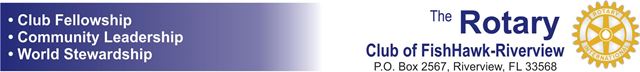 38th Alafia Lighted Boat Parade and Chili Cook Off$5,000 – TITLE SPONSOR Name and Logo in all Promotional Literature and AdvertisingLogo Banner at Venue Entrance and Civic CenterOptional FREE Boat Entry in ParadePRIME viewing of boat parade from dockLogo Displayed at all Event Ticket BoothsPublic Address Recognition as Title Sponsor during Event20 Guest Chili Cook-Off Coupons$2,500 - PARADE OF LIGHTS SPONSOR Name and Logo in all Promotional Literature and AdvertisingLogo Banner at Civic CenterOptional FREE Boat Entry in ParadePRIME viewing of boat parade from dockDisplayed at all Event Ticket BoothsPublic Address Recognition as Parade of Lights Sponsor during Event10 Guest Chili Cook-Off Coupons$1,500 - CHILI CONTEST SPONSORName and Logo in all Promotional Literature and AdvertisingLogo Banner in Chili Cook-off AreaLogo Displayed at all Event Ticket BoothsPublic Address Recognition as Chili Contest Sponsor during Event8 Guest Chili Cook-Off Coupons$750 - BY THE RIVER SPONSORName and Logo in all Promotional Literature and AdvertisingLogo Banner in Parade Viewing AreaLogo Displayed at all Event Ticket BoothsPublic Address Recognition as By the River Sponsor during Event6 Guest Chili Cook-Off Coupons                                                                                                                                                  $500 - PARADE PARTNERName Listing on Select Promotional MaterialLogo Banner in Prominent Location (to be selected by host)Logo Displayed at all Event Ticket BoothsPublic Address   Recognition as Parade Partner Sponsor during Event4 Guest Chili Cook-Off Coupons​$250 - COMMUNITY SUPPORTERName Listing on Select Promotional MaterialLogo Banner in Prominent Location (to be selected by host)Public Address Mention as Community Supporter Sponsor during Event2 Guest Chili Cook-Off Coupons$100 - ROTARY FRIENDName Listing on Select Promotional MaterialFor more information, please contact:
Kimberly Tyson, Co-Chair813-765-2618hummingbird133@fastmail.com